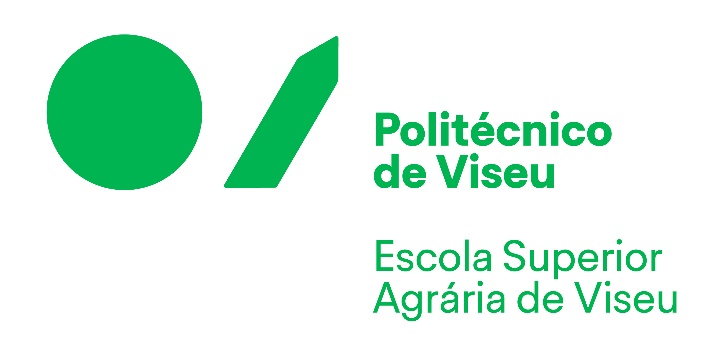 Título da tese/trabalho final com um máximo de quatro linhas, incluindo o complemento de título da tese/trabalho com um máximo de quatro linhas. Nome completo do autor da teseEm Dissertação / Trabalho Projeto/ Estágio com Relatório Final /Monografia em..Designação do cursoTrabalho efetuado sob a orientação de:ESAV, 202x(Página deixada propositadamente em branco)(Página deixada propositadamente em branco)“As doutrinas expressas são da exclusiva responsabilidade do autor”(Página deixada propositadamente em branco)AGRADECIMENTOS(Página deixada propositadamente em branco)RESUMO E PALAVRAS-CHAVEPALAVRAS-CHAVE: (Página deixada propositadamente em branco)TITLE, ABSTRAT E KEYWORDSKEYWORDS:(Página deixada propositadamente em branco)ÍNDICE GERALAGRADECIMENTOS	IRESUMO E PALAVRAS-CHAVE	IIITITLE, ABSTRAT E KEYWORDS	VÍNDICE GERAL	VIIÍNDICE DE FIGURAS	VIIIÍNDICE DE TABELAS	IX1.	TÍTULO 1	12.	TÍTULO 1	22.1.	Sub - TÍTULO 2	23.	TÍTULO 1	33.1.	Sub - TÍTULO 2	33.1.1	Sub - TÍTULO 3	33.1.1.1	Sub - TÍTULO 4	34.	TÍTULO 3	44.1.	Sub - TÍTULO 2	44.1.1	Sub - TÍTULO 3	44.1.1.1	Sub - TÍTULO 4	45.	CONCLUSÃO	56.	REFERÊNCIAS BIBLIOGRÁFICAS	6ANEXO	VIIÍNDICE DE FIGURASÍNDICE DE TABELASGLOSSÁRIO DE ABREVIATURAS, SIGLAS E SÍMBOLOS (opcional)TÍTULO 1"Lorem ipsum dolor sit amet, consectetur adipiscing elit, sed do eiusmod tempor incididunt ut labore et dolore magna aliqua. Ut enim ad minim veniam, quis nostrud exercitation ullamco laboris nisi ut aliquip ex ea commodo consequat. Duis aute irure dolor in reprehenderit in voluptate velit esse cillum dolore eu fugiat nulla pariatur. Excepteur sint occaecat cupidatat non proident, sunt in culpa qui officia deserunt mollit anim id est laborum."TÍTULO 1"Lorem ipsum dolor sit amet, consectetur adipiscing elit, sed do eiusmod tempor incididunt ut labore et dolore magna aliqua. Ut enim ad minim veniam, quis nostrud exercitation ullamco laboris nisi ut aliquip ex ea commodo consequat. Duis aute irure dolor in reprehenderit in voluptate velit esse cillum dolore eu fugiat nulla pariatur. Excepteur sint occaecat cupidatat non proident, sunt in culpa qui officia deserunt mollit anim id est laborum."Sub - TÍTULO 2"Lorem ipsum dolor sit amet, consectetur adipiscing elit, sed do eiusmod tempor incididunt ut labore et dolore magna aliqua. Ut enim ad minim veniam, quis nostrud exercitation ullamco laboris nisi ut aliquip ex ea commodo consequat. Duis aute irure dolor in reprehenderit in voluptate velit esse cillum dolore eu fugiat nulla pariatur. Excepteur sint occaecat cupidatat non proident, sunt in culpa qui officia deserunt mollit anim id est laborum."TÍTULO 1"Lorem ipsum dolor sit amet, consectetur adipiscing elit, sed do eiusmod tempor incididunt ut labore et dolore magna aliqua. Ut enim ad minim veniam, quis nostrud exercitation ullamco laboris nisi ut aliquip ex ea commodo consequat. Duis aute irure dolor in reprehenderit in voluptate velit esse cillum dolore eu fugiat nulla pariatur. Excepteur sint occaecat cupidatat non proident, sunt in culpa qui officia deserunt mollit anim id est laborum."Sub - TÍTULO 2"Lorem ipsum dolor sit amet, consectetur adipiscing elit, sed do eiusmod tempor incididunt ut labore et dolore magna aliqua. Ut enim ad minim veniam, quis nostrud exercitation ullamco laboris nisi ut aliquip ex ea commodo consequat. Duis aute irure dolor in reprehenderit in voluptate velit esse cillum dolore eu fugiat nulla pariatur. Excepteur sint occaecat cupidatat non proident, sunt in culpa qui officia deserunt mollit anim id est laborum."Sub - TÍTULO 3Sub - TÍTULO 4TÍTULO 3"Lorem ipsum dolor sit amet, consectetur adipiscing elit, sed do eiusmod tempor incididunt ut labore et dolore magna aliqua. Ut enim ad minim veniam, quis nostrud exercitation ullamco laboris nisi ut aliquip ex ea commodo consequat. Duis aute irure dolor in reprehenderit in voluptate velit esse cillum dolore eu fugiat nulla pariatur. Excepteur sint occaecat cupidatat non proident, sunt in culpa qui officia deserunt mollit anim id est laborum."Sub - TÍTULO 2Sub - TÍTULO 3Sub - TÍTULO 4CONCLUSÃOREFERÊNCIAS BIBLIOGRÁFICASANEXOOrientador(a)Prof.ª Doutor(a) xxxxxxxxxxxxxxCoorientador(a)Prof. Doutor xxxxxx 